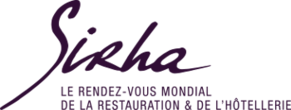 Vous êtes exposant sur le stand collectif organisé par l’AWEX,A la recherche de nouveaux contacts et de nouvelles opportunités,Alors participez aux rendez-vous d’affaires organisés le 29/01/2019 sur le Sirha par Enterprise Europe Network -EEN, réseau européen dont fait partie l’AWEX !Comment cela marche ?1)	Vous mettez en place un profil (ce que propose votre entreprise et ce qu’elle recherche) dans le catalogue électronique associé à l’événement : https://sirha-fair-2019.b2match.io/Les zones ciblées sont l’Auvergne et la région Rhône Alpes, les Pays-Bas et la Belgique ;2a)	Parmi l’ensemble des profils du catalogue rassemblés par les organisateurs, vous sélectionnez ceux qui vous intéressent et proposez des rendez-vous - 2b)	Les autres participants font de même et si votre profil les intéresse, vous proposent des rendez-vous3)	Les propositions de rendez-vous sont acceptées ou pas4)	Vous recevez votre planning individualisé de rendez-vous quelques jours avant l’événement5)	Vous rencontrez vos nouveaux partenaires potentiels suivant l’horaire convenuNotre offreC’est gratuit ! – votre engagement se limite à tenir les rendez-vous acceptésVous vous êtes inscrits mais au final, rien ne vous intéresse ? – c’est dommage mais vous n’avez aucune obligation de prendre des rendez-vous. Cependant vous gagnerez à tous les coups en visibilité.Vous avez des rendez-vous ? – parfait ! si vous le souhaitez, vous pourrez les tenir sur votre stand sans devoir vous déplacer sur l’espace dédicacé.Construire un profil vous semble compliqué ? – avec votre accord, nous vous proposons de créer votre profil sur base des informations déjà en possession de l’AWEX et nous vous contacterons ensuite pour compléter avec vousVos experts Enterprise Europe Network Wallonie -EEN* vous accompagneront tout au long de la démarche, du profil au partenariatIntéressé ? prenez contact sans tarder avec Vincent Van Breusegem, coordinateur Enterprise Europe Network à l’AWEX, 081/332855 – v.vanbreusegem@awex.be*Vos experts Enterprise Europe Network Wallonie -EEN*: Anne-Michèle Barbette (CCI Luxembourg belge – Libramont - am.barbette@ccilb.be ), Ingrid Cheron (Hainaut Développement-Mons – ingrid.cheron@hainaut.be ), Aylin Coldu (SPI-Liège – aylin.coldu@spi.be ), Enrique Gonzalez (CAP Innove-Nivelles – enrique.gonzalez@capinnove.be ), Sophie Schmitz (BEP-Namur– ssc@bep.be )